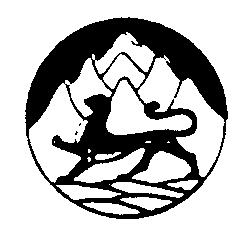 СОБРАНИЕ ПРЕДСТАВИТЕЛЕЙ МУНИЦИПАЛЬНОГО ОБРАЗОВАНИЯ АЛАГИРСКИЙ РАЙОНРЕСПУБЛИКА СЕВЕРНАЯ ОСЕТИЯ-АЛАНИЯРЕШЕНИЕот « 30»  ноября 2017 г.           				             № 6-12-9г. Алагир О внесении изменений в Правила землепользования и застройки сельских поселений Алагирского района Республики Северная Осетия – Алания      В соответствии с предписанием Министерства строительства и архитектуры Республики Северная Осетия – Алания от 13 декабря 2016 года «Об устранении нарушений законодательства о градостроительной деятельности» и с учетом положений Федерального закона от 03.07.2016 г. №373 – ФЗ «О внесении изменений в Градостроительный кодекс Российской Федерации, отдельные законодательные акты Российской Федерации в части совершенствования регулирования подготовки, согласования и утверждения документации по планировке территории и обеспечения комплексного и устойчивого развития территорий и признании утративших силу отдельных положений законодательных актов Российской Федерации»  Собрание представителей Алагирского района решает:     1. Утвердить изменения, внесенные в Правила землепользования и застройки сельских поселений Алагирского района Республики Северная Осетия – Алания (далее – ПЗЗ сельских поселений), согласно проектам ПЗЗ сельских поселений, прилагаемые к настоящему решению.     2. Администрации местного самоуправления муниципального образования Алагирский район Республики Северная Осетия – Алания:      -  опубликовать настоящее решение и Правила землепользования и застройки сельских поселений Алагирского района Республики Северная Осетия – Алания (в новой редакции) на официальном сайте администрации местного самоуправления муниципального образования Алагирский район Республики Северная Осетия – Алания;      - опубликовать Правила землепользования и застройки сельских поселений Алагирского района Республики Северная Осетия – Алания (в новой редакции) в федеральной государственной информационной системе территориального планирования (ФГИС ТП).      3. Настоящее решение вступает в силу со дня его официального опубликования.            Глава   муниципального образования             Алагирский район					    А. А. Бутаев              Председатель  Собрания представителей         Алагирского района                                                 Ф. В. Цогоев